Reservation mot finans- och näringsutskottets betänkande nr 3/2020-2021 gällande landskapsregeringens förslag till budget för år 2021Motivering Det finns få saker i landskapets verksamhet som är så viktiga som vattenskyddet och att trygga tillgången till dricksvatten. Under 2021 borde förvaltningsplaner för vatten uppdateras, enskilda avlopp åtgärdas samt åtgärder för jordbruket och fiskodlingen genomföras. Landskapsregeringen behöver föra den nya vattenlagen till lagtinget samt fatta beslut om VA-planen, vattenskyddsbestämmelser och en ny lag om vattentjänster. Det finns inte tillräckliga personella resurser för att genomföra detta, eller att arbeta gränsöverskridande mot kommunerna, hushållningssällskapet och näringsavdelningen.Med anledning av det ovanstående föreslår jagatt anslaget under moment 45000 Vattenförsörjning och vattenvård ökas med 50 000 euro, samtatt till momentmotiveringen fogas följande tillägg: Av anslaget används 50 000 euro för en projekttjänst som vattenskyddsstrateg för att påskynda arbetet inom vattenskydd och dricksvattenskydd.Nina Fellman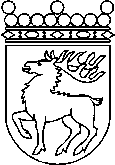 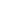 Ålands lagtingRESERVATIONRESERVATIONLagtingsledamot DatumNina Fellman2020-12-10Till Ålands lagtingTill Ålands lagtingTill Ålands lagtingTill Ålands lagtingTill Ålands lagtingMariehamn den 10 december 2020Mariehamn den 10 december 2020